Progress report of the work of the Administrative and Legal CommitteeDocument prepared by the Office of the UnionDisclaimer:  this document does not represent UPOV policies or guidance	At its seventy-third session held in Geneva, on October 25, 2016, the Administrative and Legal Committee (CAJ) considered the work program for its seventy-fourth session and agreed that its work program could be covered by a session to be held on October 23 and 24, 2017.	The following program was agreed for the seventy-fourth session of the CAJ:1.	Opening of the session2.	Adoption of the agenda3.	Report on developments in the Technical Committee4.	Development of information materials concerning the UPOV Convention(a) 	Possible revision of document UPOV/EXN/EDV/2 “Explanatory Notes on Essentially Derived Varieties under the 1991 Act of the UPOV Convention”(b)	Possible revision of document UPOV/EXN/CAL/1 “Explanatory Notes on Conditions and Limitations Concerning the Breeder's Authorization in Respect of Propagating Material under the UPOV Convention”(c)	Possible revision of document UPOV/EXN/PRP/2 “Explanatory Notes on Provisional Protection under the UPOV Convention”(d)	UPOV Model Plant Breeders’ Rights Gazette (Revision)5.	Variety denominations6.	Information and databases(a)	Electronic application form (b)	UPOV information databases(c)	Exchange and use of software and equipment- UPOV/INF/16	Exchangeable Software (Revision) - UPOV/INF/22	Software and Equipment Used by Members of the Union (Revision) 7.	TGP documents8.	Molecular techniques9.	Program for the seventy-fifth session10.	Adoption of the report on the conclusions (if time permits)11.	Closing of the session(see documents CAJ/73/10 “Report on the Conclusions”, paragraph 59 and CAJ/74/1 Rev. “Revised Draft Agenda”)	The Chair of the CAJ, Mr. Anthony Parker (Canada), will make an oral report on the seventy-fourth session of the CAJ and on the program for its seventy-fifth session at the fifty-first ordinary session of the Council.  The Report on the Conclusions of the seventy-fourth session of the CAJ (document CAJ/74/10) will be made available on the UPOV website on October 24, 2017.	The Council is invited to:	(a)	note that the Chair of the CAJ will make an oral report on the seventy-fourth session of the CAJ and on the program for its seventy-fifth session at the fifty-first ordinary session of the Council;	(b)	note that the Report on the Conclusions of the seventy-fourth session of the CAJ (document CAJ/74/10) will be made available on the UPOV website on October 24, 2017; and	(c)	approve the work program for the seventy-fifth session of the CAJ, as presented in 
the oral report of the Chair of the CAJ at the fifty-first ordinary session of the Council and in document CAJ/74/10 “Report on the Conclusions”.[End of document]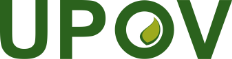 EInternational Union for the Protection of New Varieties of PlantsCouncilFifty-First Ordinary Session
Geneva, October 26, 2017C/51/9Original:  EnglishDate:  October 10, 2017